РЕКОМЕНДАЦИИ РОДИТЕЛЯМ 
по успешной адаптации обучающихся 10 классаПравило 1.  Относиться к детям соответственно их возрасту. В 10 классе подросток ощущает особую потребность в уважении и диалоге на равных. Правило 2.  Способствовать формированию у старшеклассника потребности в поисковой активности, самоопределении и построении жизненных целей.Правило 3.  Оказывать поддержку при формировании у старшеклассника качественного изменения самосознания; системы ценностей, самооценки отдельных качеств личности, из которых складывается оценка своего целостного образа.Правило 4.  Способствовать формированию чувства ответственности, уровня субъективного контроля, рефлексии.Правило 5.  Не следует умалять важность чувств старших подростков на данном возрастном этапе, им свойственно пере оценивание значимости внутренних психологических проблем, попробуйте помочь, но не используйте фразы типа: «Толи еще будет», «Разве это проблема», «В жизни и не такое бывает».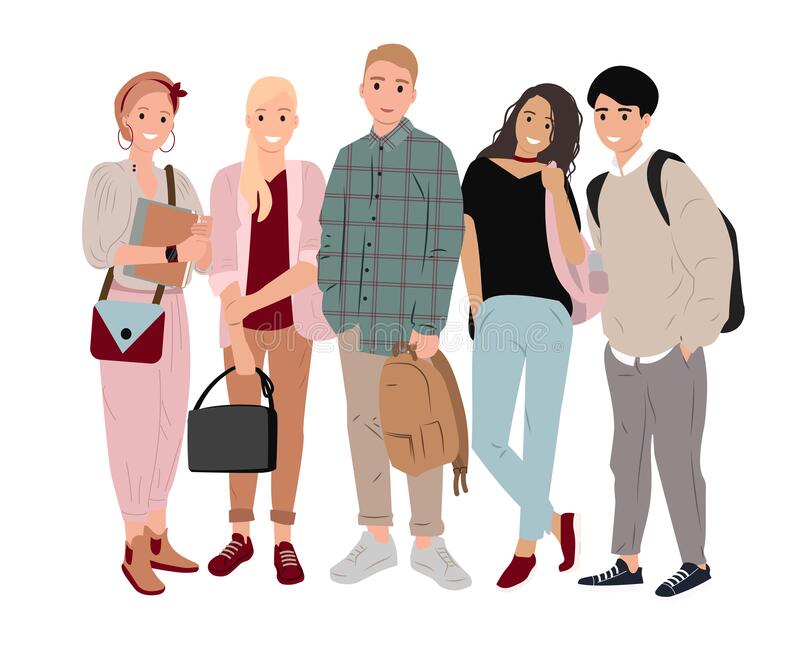 Правило 6.  Сохраняйте чувство юмора и оптимизма при общении со старшим подростком.